_______________________________________________________________________________________________________________________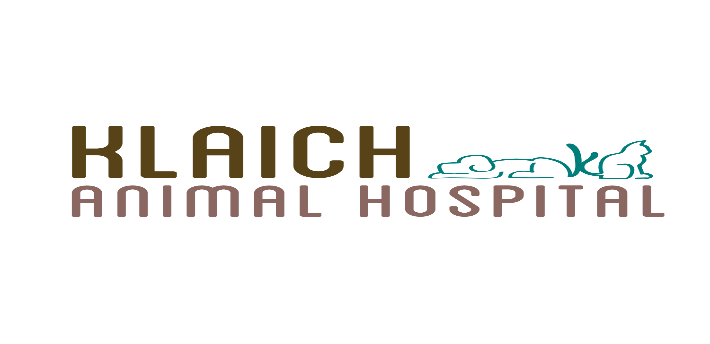 Health Exam Questionnaire1. What is your primary concern today? _____________________________________________________________________2. When did you first notice the issue? ______________________________________3. How has the problem changed or progressed since it started?_____________________________________________________________________4. Is your pet on any medications?	If so, please list. __________________________________________________5. Have you noticed any of the following:	Coughing 	___	Sneezing 	___		Vomiting ___ 	Diarrhea___		Lethargy 	___	Behavior Changes   ___ 	Lameness ___ 	Pain___		Increased thirst ___	  Increased urination ___	Other 			          				  	_______________________________________________			_________	    ___6. Any past pertinent medical history? (e.g., vaccine reactions, anesthetic reactions, past surgeries, etc.) ________________________________________________                 ____________________Contact information (please check your preferred point of contact)	___ Cell Phone: ______________________	___ Home Phone: ____________________	___ Email: __________________________